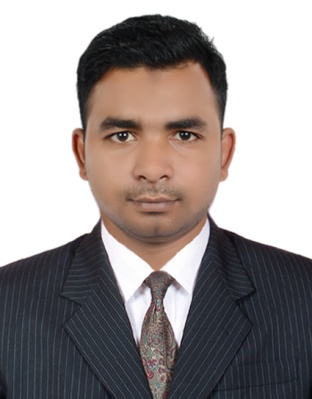 Career Objective :	To become a dynamic professional through seeking challenging works and sharpening my managerial skills by working in competitive environment.																Educational Qualification:	Technical Skills/Computer Proficiency:	Others: MCSE, CCNA, MS Office.Work experience or corporate training:	worked with Nestle Waters Company as a sales supervisor (Dubai, UAE) Since 28 December 2015 to 30 November 2017.                      Job responsibility Understand customer needs and offer solutions and supportOrganize and coordinate sales representatives schedulesResearch potential leads from business directories, web searches, or digital resourcesTrain new sales representativesReceive and report on all sales leadsSupervise sales representatives and assistantsAnswer potential customer questions and follow-up call questionsWork with sales team when closing salesTrack weekly, monthly, and quarterly performance and sales metricsMeet all sales quotas and goalsAssist sales representatives and team to meet and exceed goals   Worked for BIG BAZAR form 10.07 2014 to  25.08.2015 as a DAPARTMENT MANAGER .         Job responsibility Inspect merchandise to ensure it is correctly priced and displayed. Prepare sales and inventory reports.
 Assist sales workers in completing difficult sales.
 Recommend additions to or deletions of merchandise to be sold in department.
Train workers in store policies, department procedures, and job duties.
Maintain stock, supplies and inventories.
 Maintaining exceptional customer service.INTERNSHIP at Viashal Patliputra Dugdh Utpadak Sahkari Sangh LTD, Phulwari Sharif, Patna, BIHAR.    DURATION: One month Seminars / Symposiums attended	Seminar at IIM Bangalore.			2013	Achievements/ Extra Curricular Activities:	Personality Traits: Disciplined, Good team player, punctual, Quick LearnerArea of Interest: Marketing, Healthy arguments, Think out of the box  SportsI Represent state and district cricket team of BiharI was the captain of my school team.I was the man of the series in dehradun T2o champion Trophy   U.A.E  Driving license Number (MANUAL): 3716487 Personal Details:	Date of Birth 		:  19 July 1992Sex                    		:   MaleMarital Status 		:   UnmarriedNationality 		:   IndianReligion  		:   Muslim	Language - Can Write   :   English, Hindi,                   Can Speak :  English, Hindi, UrduDate: 			                                                                                                                            Signature ABU                                E-mail: abu.374900@2freemail.com Name of the courseUniversity / Board / InstitutionPrincipal SubjectsYear of PassingMBABangalore university / Presidency College Marketing/Finance 2014B.COMVeer kuwar singh / AL hafeez college   Account2012Class XIINation institute of open school---2009Class XCentral board of secondary education ---2007